Program - CABNEI preparation of evaluation and international closing conference (WP 1.1.6), March 8-10, 2022Partner institutions’ project group in Scandinavia and the project group and project coordinators in Indonesia will meet to prepare the evaluation and international conference that will take place in Banda Aceh, Indonesia June 5-9, 2023.The consortium meeting will result in a mutually binding plan including aim, preliminary title and the program for the conference, as well as the time and the composition of the conference committee.2022-03-08 2022-03-09 2022-03-10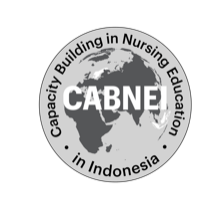 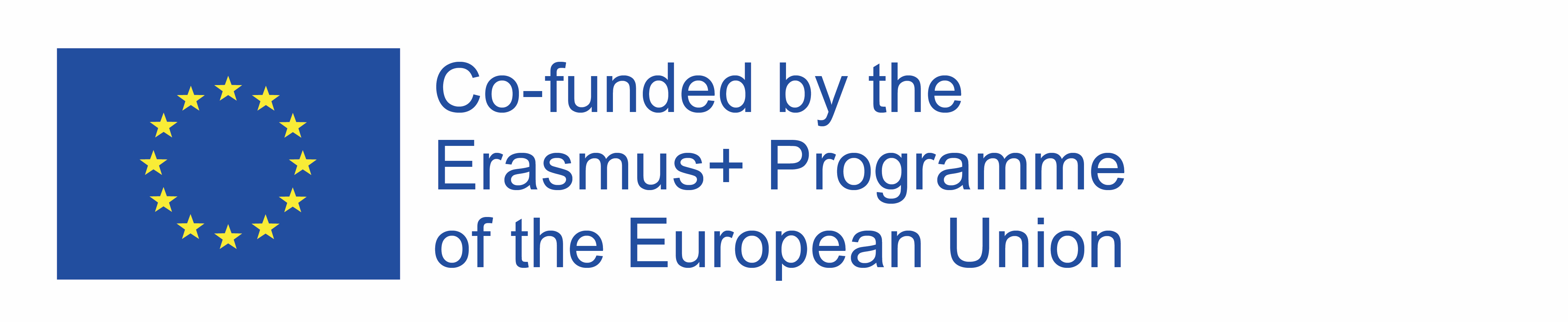 Indonesian TimeScandinavian Time14.00-14.1008.00 -08.10Welcome, introduction & objectives.Professor Jan Nilsson14.10-15.0008.10-09.00Discussions:-Venue-Target group-Dates:Monday 5th, lunch, opening ceremonyTuesday 6th, whole day, conferenceWednesday 7th, lunch closing ceremony-Title -Conference themes -Satellite workshop-Keynote speakersAll partners15.00-15.1009.00-09.10Short break15.10-15.5509.10-09.55Conference committee:-Chair-Members-AdvisorAll partners15.55-16.0009.55-10.00Summary and conclusions, day 1Professor Jan NilssonIndonesian TimeScandinavian Time14.00-14.1008.00 -08.10Continued discussions on the international closing conference.All partners14.10-15.0008.10-09.0015.00-15.1009.00-09.10Short break15.10-15.5509.10-09.55Continued discussions on the international closing conference.All partners15.55-16.0009.55-10.00Summary and conclusions, day 2Professor Jan Nilsson